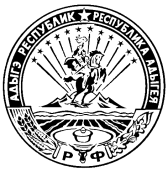  МИНИСТЕРСТВО ФИНАНСОВ РЕСПУБЛИКИ АДЫГЕЯ П Р И К А З от  08.07.2019                                                                                     № 78-Аг. Майкоп  О внесении изменений в приказ  Министерства финансов Республики Адыгеяот 28 декабря 2016 года  № 221-А «Об утверждении аналитических кодов для учета операций с субсидиями, предоставляемыми из республиканского бюджета Республики Адыгея бюджетным учреждениям Республики Адыгея и автономным учреждениям Республики Адыгея в соответствии с абзацем вторым пункта 1 статьи 78.1 и пунктом 1 статьи 78.2 Бюджетного кодекса Российской Федерации»П р и к а з ы в а ю :Внести в приложение к приказу  Министерства финансов Республики Адыгея от 28 декабря 2016 года  № 221-А «Об утверждении аналитических кодов для учета операций с субсидиями, предоставляемыми из республиканского бюджета Республики Адыгея бюджетным учреждениям Республики Адыгея и автономным учреждениям Республики Адыгея в соответствии с абзацем вторым пункта 1 статьи 78.1 и пунктом 1 статьи 78.2 Бюджетного кодекса Российской Федерации» следующие изменения: после строкидополнить строкой после строкидополнить строкойМинистр                                 		                                         Д.З. Долев«Создание и замена фельдшерских, фельдшерско-акушерских пунктов и врачебных амбулаторий для населенных пунктов с численностью населения от 100 до 2000 человек (строительство фельдшерско-акушерского пункта в поселке Гузерипль Майкопского района)511N15»«Капитальные вложения в объекты государственной собственности Республики Адыгея (строительство вертолетной площадки на территории ГБУЗ РА «Кошехабльская ЦРБ»)511N17»; «Сохранение объекта культурного наследия федерального значения «Монумент «Дружба» в городе Майкопе591150»«Поддержка творческих проектов, направленных  на укрепление российской гражданской идентичности на основе духовно-нравственных и культурных ценностей народов Российской Федерации, включая мероприятия, направленные на популяризацию русского языка и литературы, народных художественных промыслов и ремесел, поддержку изобразительного искусства591А21».